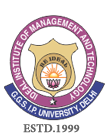 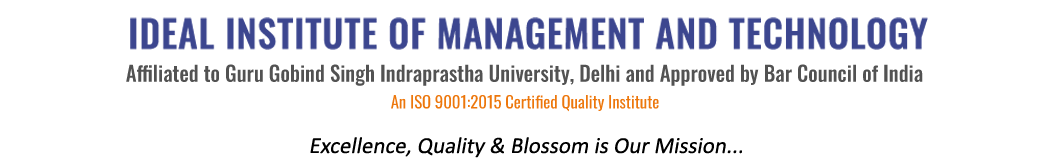       16 X, Karkardooma Institutional Area, (Near Telephone Exchange)
Delhi-110092+91 (11) 22372639, 22375961,http://idealinstitute.edu.in                                         BISLERI INDIA PVT LTD 23-2-2016S. NOSTUDENT NAMEROLL NO1Abhishek Gupta002134017152Aditya Bhandari003134017153Akannsha Negi004134017154Aman Jindal 005134017155Anamika006134017156Anirudh Mukharjee007134017157Anushka Vardiya008134017158Bharti Malhotra009134017159Gagandeep Singh Taneja0101340171510Garvita Kumar0111340171511Gulafshan Shabnam0121340171512Ishan Sharma0131340171513Manisha Tyagi0151340171514Mohd. Jaman0171340171515Muskan Goyal0181340171516Nancy Kumari0191340171517Nikita Sharma0201340171518Nishant0211340171519Niyati Sharma0221340171520Parul Sajwan0231340171521Pranav Singh0241340171522Rashi Jain0261340171523Sakshi Jain0271340171524Sanil Chawla0281340171525Shefali Rawat0291340171526Subham Kumar Kaushal0311340171527Shuruti Gupta0321340171528Srishti Goel0331340171529Srishti Taneja0341340171530Sunidhi Kumari0351340171531Suniti Sharma0361340171532Tanya Arora0381340171533Tarun Aggarwal0391340171534Vaibhav Bhati0421340171535Vijay Kumar0431340171536Vini Jain0441340171537Anshik Aggarwal3521340171538Arshpreet Kaur3531340171539Muskan  Jain3541340171540Rachit Jain3551340171541Sheetal Sharma3561340171542Tushar Rastogi4011340171543Pabitra chhetri4021340171544Paridhi Gaur4041340171545Lata Bisht4061340171546Sarthak gupta4081340171547Simran Nidharia4091340171548Puneet Mittal4101340171549Shreyansh Goel4111340171550Siddhartha Saini4031340171551Sakshi Srivastava0011340171452Sanjana0041340171453Shreya Verma0051340171454Sahil Singh0061340171455Kajal0071340171456Ankit Jain0091340171457Manas Chugh0101340171458Samyak Jain01113401714